Thursday 20th January 2022L.O I can tell the difference between an object and the materials it is made from.Look at the pictures and read the sentences. Choose the right words from the word bank at the bottom of the page to make the sentences make sense.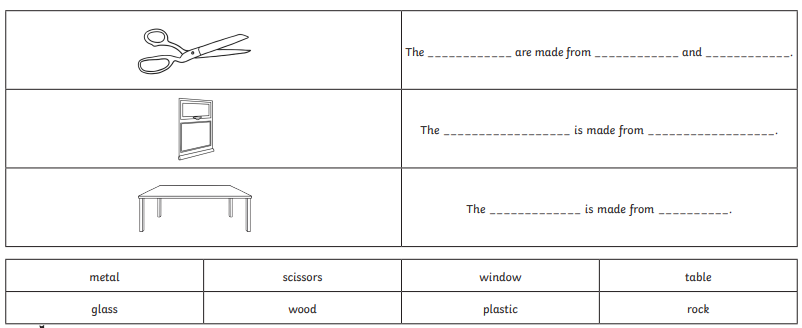 